                                                                                                                                                        15.05.2020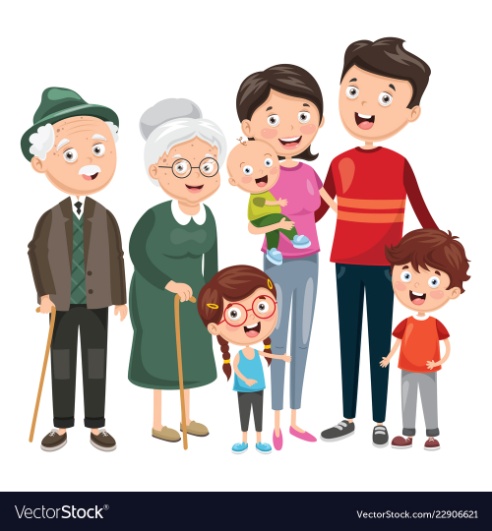                                                                                         Family DayJuż niedługo zbliżają się szczególne dni Dzień Mamy, Dzień Tatyi oczywiście Dzień Dziecka, dlatego jeszcze dzisiejsze zajęciabędą poświęcone rodzinie 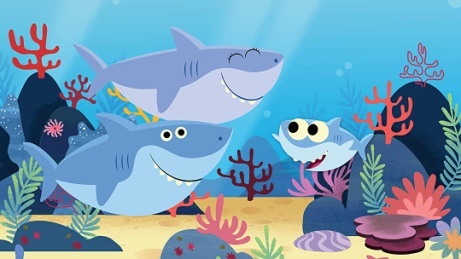 Zadanie 1. Posłuchaj proszę piosenki „Baby shark” https://www.youtube.com/watch?v=FX20kcp7j5cZadanie 2. Family members - przypomnijmy sobie słownictwo związane z tematem rodziny – członkowie rodziny 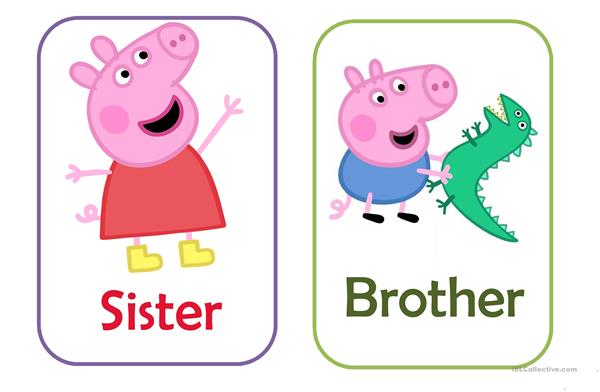 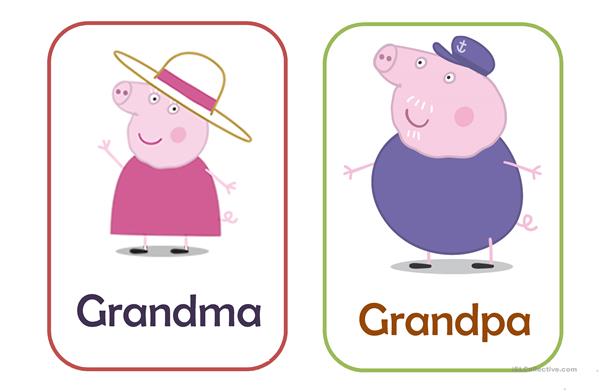 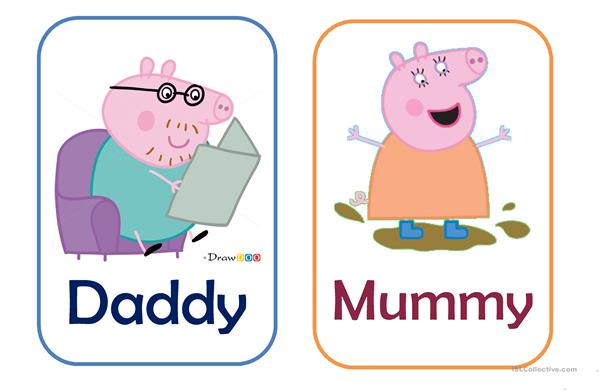 Zadanie 3. Narysuj proszę portret swojej rodzinyZadanie 4.                   Posłuchaj proszę  piosenki „I love my Mummy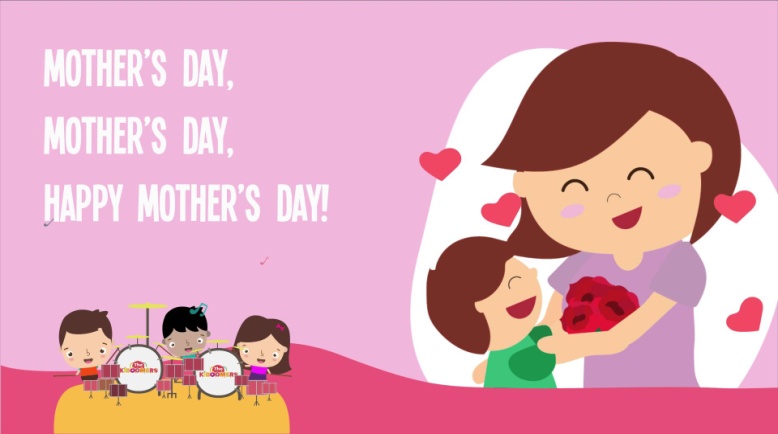 - Happy Mother’s day song” https://www.youtube.com/watch?v=sdnOHJbi60E. Posłuchaj tej piosenki kilka razy i spróbuj nauczyć się jej na pamięć. Będzie to wspaniały prezent dla mamy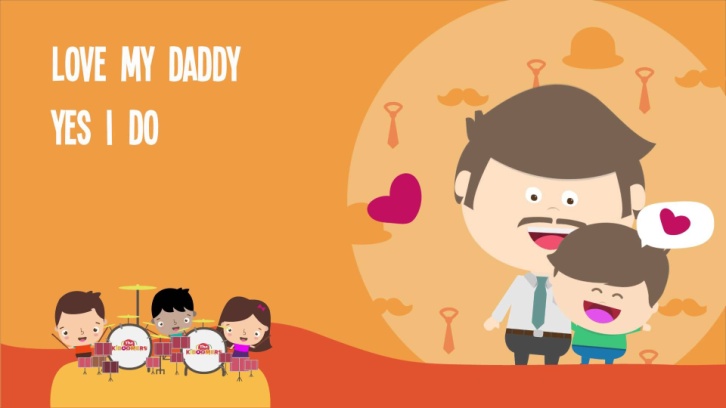 Bardzo podobnie brzmi piosenka dla taty „I love my Daddy - Happy Father’s day song” https://www.youtube.com/watch?v=Tm4jDxUqQggZadanie 5. Posłuchaj proszę piosenki „Baby shark dance” w wersji tanecznej 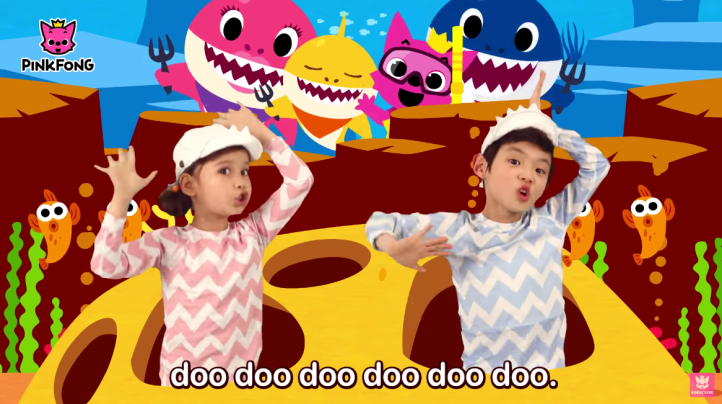 i naśladuj ruchy dzieci https://www.youtube.com/watch?v=XqZsoesa55wZadanie 6. Wytnij proszę bohaterów naszej piosenki. Z pomocą rodziców przyklejcie patyczek taśmą klejącą z tyłu rybki. Nazwij proszę członków rodziny (mummy, daddy, grandma, grandpa, baby) 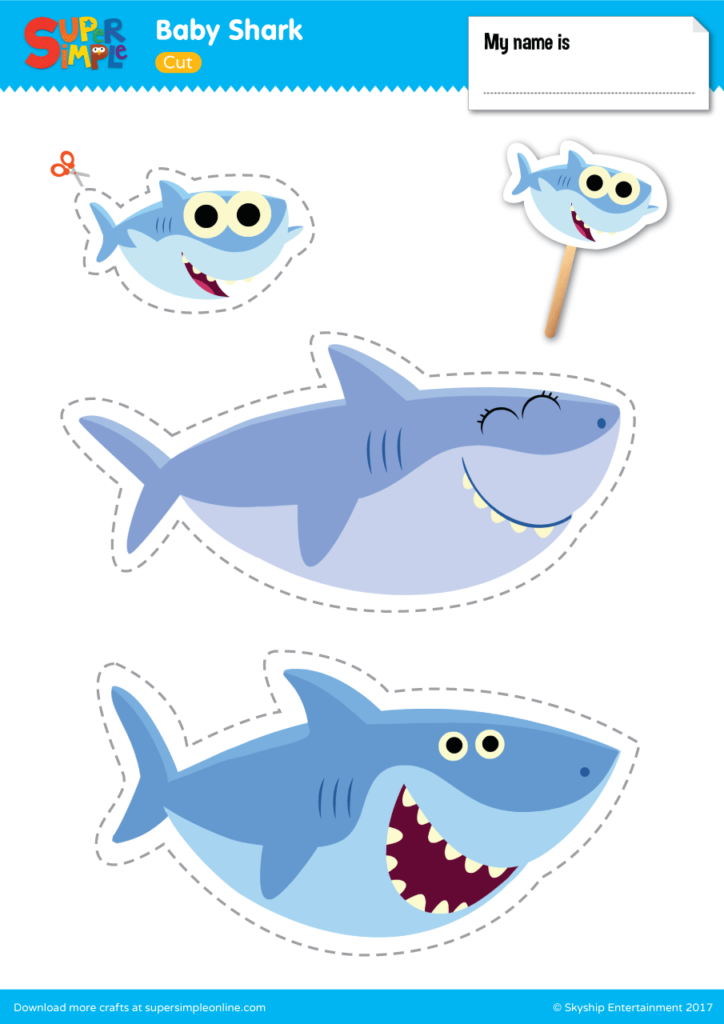 Zadanie 7. Crafts – Mother’s  day & Father’s day – pomysły na prace plastyczne 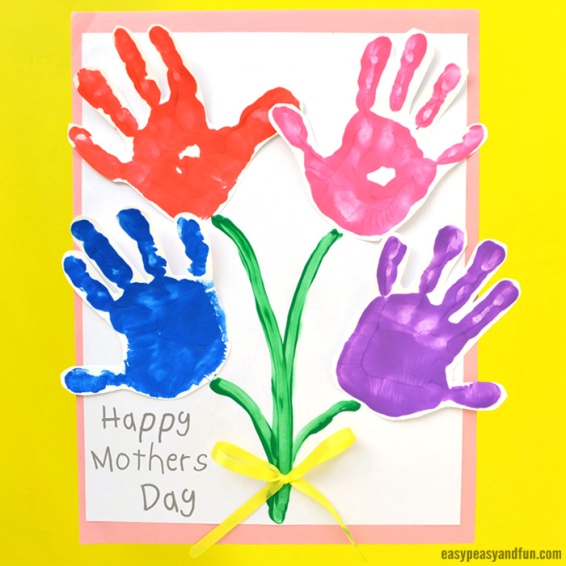 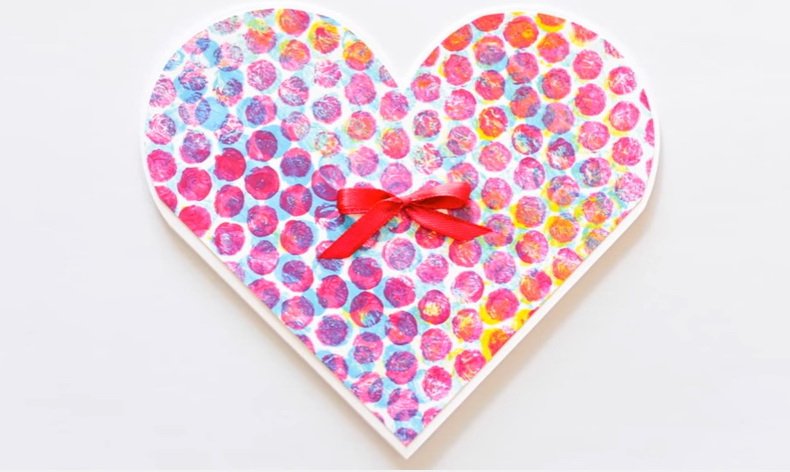 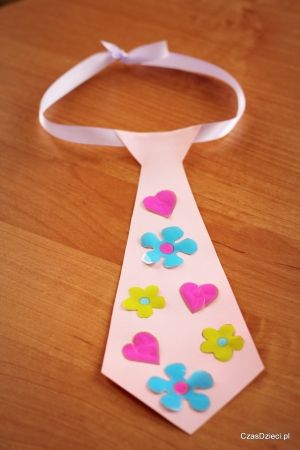 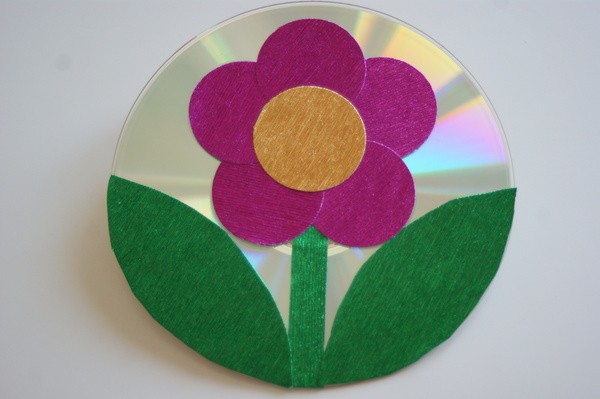                                                                  Goodbye Dziękuję za Twoją znakomitą pracę i pomoc rodziców                                                                               Pani Marta